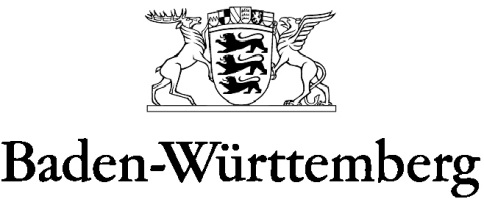 MINISTERIUM FÜR KULTUS, JUGEND UND SPORTLandeslehrerprüfungsamt -  Außenstelle beim Regierungspräsidium KarlsruhePrüfungstermin – Herbst 2022 (HE 22)Online-Anmeldung:			01.04.2022 - 30.04.22Mündliche Prüfungen (GymPO I / WProSozPädCare):Universität Mannheim:		24.10.2022 - vor. 22.11.2022Universität Heidelberg:		24.10.2022 - vor. 22.11.2022KIT (Universität Karlsruhe):	24.10.2022 - vor. 22.11.2022Abgabe Schwerpunktblatt:		15.05. - 01.06.2022(mit Prüfungsthemen, Namen und Originalunterschrift der Prüfer und des Prüflings)Letzter Vorlagetermin der Modulnoten, Leistungspunkte für die Prüfung nach der GymPO I / WProSozPädCare bei den Prüfungsämtern der Universitätender vom Studierendenservice ausgestellten vollständigen Transkripte (nur KIT) beim Landeslehrerprüfungsamt             spätestens bis 01.09.2022Kandidaten, deren Unterlagen zu den oben genannten Terminen nicht vollständig vorliegen, werden zur 1. Staatsprüfung für das Lehramt Gymnasium sowie für das höhere Lehramt an beruflichen Schulen im Herbst 2022 nicht zugelassen.Die Zeugnisse der am Herbsttermin 2022 abgeschlossenen Prüfungen (einschl. Mehrfertigungen für die Zulassung zum Vorbereitungsdienst) werden Anfang Dezember auf dem Postweg zugesandt. Eine Antragstellung ist nicht erforderlich.LandeslehrerprüfungsamtAußenstelle Karlsruhe